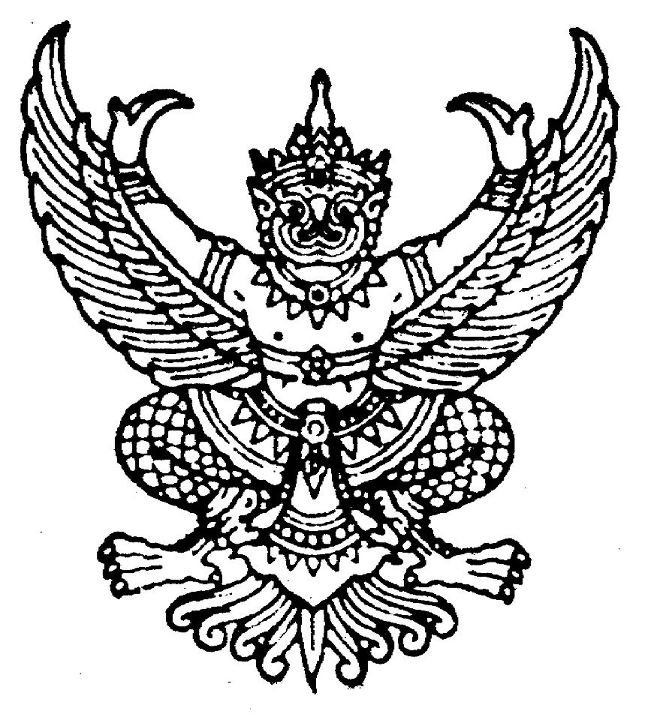  ที่ .......................................                            	                     ชื่อหน่วยงาน...............................................								   ......................................................................						        วันที่ เดือน ปี พ.ศ…………………เรื่อง   ขอเสนอโครงการวิจัยหรือกิจกรรมที่เข้าข่ายเพื่อขอยกเว้นการพิจารณาจริยธรรมการวิจัยในมนุษย์เรียน  ประธานคณะกรรมการจริยธรรมการวิจัยในมนุษย์ สำนักงานสาธารณสุขจังหวัดนครราชสีมาสิ่งที่ส่งมาด้วย    ๑. แบบเสนอเพื่อขอยกเว้นการพิจารณาจริยธรรมการวิจัยในมนุษย์ฯ  	จำนวน ๑ ชุด		๒. โครงการวิจัยฉบับสมบูรณ์						        จำนวน ๑ ชุด		ข้าพเจ้า...............................................................สังกัดหน่วยงาน.........................................................ขอเสนอโครงการวิจัยเรื่อง (ชื่อภาษาไทยและภาษาอังกฤษ)............................................................................................ เพื่อขอยกเว้นการพิจารณาจริยธรรมวิจัยในมนุษย์ สำนักงานสาธารณสุขจังหวัดนครราชสีมา และได้แนบเอกสารประกอบการพิจารณา ตามสิ่งที่ส่งมาด้วย ๑ – 2 	          จึงเรียนมาเพื่อทราบ     	      ขอแสดงความนับถือ                                                           						   ลงชื่อ......................................................							  (...........................................)							หัวหน้าหน่วยงาน/ผู้บังคับบัญชาชื่อหน่วยงานย่อย	  			             โทรศัพท์ที่สามารถติดต่อได้สะดวก                                                                                                                                    โทรสาร อีเมล์แอดเดรสแบบเสนอเพื่อขอยกเว้นการพิจารณาจริยธรรมการวิจัยในมนุษย์ ต่อคณะกรรมการพิจารณาจริยธรรมการวิจัยในมนุษย์ สำนักงานสาธารณสุขจังหวัดนครราชสีมาผู้วิจัยต้องกรอกข้อมูลและตอบคำถามทุกข้อ ยกเว้นข้อ 71รายละเอียดเกี่ยวกับหัวหน้าโครงการ/กิจกรรมรายละเอียดเกี่ยวกับหัวหน้าโครงการ/กิจกรรมชื่อ-สกุล (ภาษาไทยและภาษาอังกฤษ)ตำแหน่งภาควิชา/สาขาวิชาคณะเบอร์โทรศัพท์Email:2ชื่อโครงการ  /กิจกรรม ชื่อโครงการ  /กิจกรรม (ภาษาไทย)(ภาษาไทย)(ภาษาอังกฤษ)(ภาษาอังกฤษ)3รายละเอียดเกี่ยวกับโครงการ/ กิจกรรม รายละเอียดเกี่ยวกับโครงการ/ กิจกรรม 3.1 เป็นการศึกษา การค้นคว้าหรือเก็บรวบรวมข้อมูลอย่างเป็นระบบ เพื่อทดสอบสมมติฐาน หรือสร้างองค์ความรู้ใหม่หรือไม่☐ ใช่      ☐  ไม่ใช่ (ไม่เข้าข่ายงานวิจัย ไม่ต้องยื่นขอรับการพิจารณาจริยธรรมการวิจัย)3.1 เป็นการศึกษา การค้นคว้าหรือเก็บรวบรวมข้อมูลอย่างเป็นระบบ เพื่อทดสอบสมมติฐาน หรือสร้างองค์ความรู้ใหม่หรือไม่☐ ใช่      ☐  ไม่ใช่ (ไม่เข้าข่ายงานวิจัย ไม่ต้องยื่นขอรับการพิจารณาจริยธรรมการวิจัย)3.2 เกี่ยวข้องกับการทดลอง หรือการกระทำต่อมนุษย์ การเก็บข้อมูลส่วนบุคคล หรือการเก็บตัวอย่างทางชีวภาพของมนุษย์หรือไม่☐ ใช่      ☐  ไม่ใช่ (ไม่ต้องยื่นขอรับการพิจารณาจริยธรรมการวิจัยในมนุษย์)3.2 เกี่ยวข้องกับการทดลอง หรือการกระทำต่อมนุษย์ การเก็บข้อมูลส่วนบุคคล หรือการเก็บตัวอย่างทางชีวภาพของมนุษย์หรือไม่☐ ใช่      ☐  ไม่ใช่ (ไม่ต้องยื่นขอรับการพิจารณาจริยธรรมการวิจัยในมนุษย์)4ประเภทของโครงการวิจัย ประเภทของโครงการวิจัย 4.1เป็นวิจัยทางด้านการศึกษา    ☐  ใช่       ☐ ไม่ใช่ (ข้ามไปตอบข้อ 4.2)เป็นวิจัยทางด้านการศึกษา    ☐  ใช่       ☐ ไม่ใช่ (ข้ามไปตอบข้อ 4.2)4.1.1 เป็นการวิจัยที่ดำเนินการในโรงเรียนหรือสถาบันการศึกษาใช่หรือไม่    ☐ ใช่     ☐ ไม่ใช่ (ต้องขอรับการพิจารณาจริยธรรมการวิจัยในมนุษย์)4.1.1 เป็นการวิจัยที่ดำเนินการในโรงเรียนหรือสถาบันการศึกษาใช่หรือไม่    ☐ ใช่     ☐ ไม่ใช่ (ต้องขอรับการพิจารณาจริยธรรมการวิจัยในมนุษย์)4.1.2 เป็นการวิจัยที่เกี่ยวข้องการเรียนการสอนตามแนวปฏิบัติที่เป็นมาตรฐานทางการศึกษาใช่หรือไม่         ☐ ใช่     ☐ ไม่ใช่ (ต้องขอรับการพิจารณาจริยธรรมการวิจัยในมนุษย์)4.1.2 เป็นการวิจัยที่เกี่ยวข้องการเรียนการสอนตามแนวปฏิบัติที่เป็นมาตรฐานทางการศึกษาใช่หรือไม่         ☐ ใช่     ☐ ไม่ใช่ (ต้องขอรับการพิจารณาจริยธรรมการวิจัยในมนุษย์)4.1.3 เป็นการวิจัยที่เกี่ยวข้องการประเมินประสิทธิภาพเทคนิคการสอน/ การบริหารจัดการชั้นเรียน/ การประเมินหลักสูตร/ การประกันคุณภาพการศึกษาใช่หรือไม่   ☐ ใช่     ☐ ไม่ใช่ (ต้องขอรับการพิจารณาจริยธรรมการวิจัยในมนุษย์)4.1.3 เป็นการวิจัยที่เกี่ยวข้องการประเมินประสิทธิภาพเทคนิคการสอน/ การบริหารจัดการชั้นเรียน/ การประเมินหลักสูตร/ การประกันคุณภาพการศึกษาใช่หรือไม่   ☐ ใช่     ☐ ไม่ใช่ (ต้องขอรับการพิจารณาจริยธรรมการวิจัยในมนุษย์)4.2โครงการวิจัยที่ใช้ผลทดสอบทางการศึกษา (cognitive, diagnostic, attitude, achievement) หรือเป็นโครงการ ที่เกี่ยวข้องกับการสำรวจ/การสัมภาษณ์/การเฝ้าสังเกตพฤติกรรมสาธารณะใช่หรือไม่       ☐ ใช่     ☐ ไม่ใช่ (ข้ามไปตอบข้อ 4.3)โครงการวิจัยที่ใช้ผลทดสอบทางการศึกษา (cognitive, diagnostic, attitude, achievement) หรือเป็นโครงการ ที่เกี่ยวข้องกับการสำรวจ/การสัมภาษณ์/การเฝ้าสังเกตพฤติกรรมสาธารณะใช่หรือไม่       ☐ ใช่     ☐ ไม่ใช่ (ข้ามไปตอบข้อ 4.3)4.2.1 อาสาสมัครในโครงการเป็นกลุ่มประชากรต่อไปนี้ใช่หรือไม่ ☐ ไม่ใช่  ☐ ใช่  ระบุ ทารกในครรภ์/ตัวอ่อน ทารก เด็ก ผู้เยาว์ (อายุต่ำกว่า 18 ปี)สตรีมีครรภ์ผู้ต้องขัง, แรงงานต่างด้าวผู้ป่วยโรคติดเชื้อร้ายแรง หรือผู้ป่วยเรื้อรังนักเรียน/ นักศึกษา/หรือผู้ใต้บังคับบัญชาผู้ด้อยโอกาสทางสังคม เช่น ขอทาน คนพิการ หรืออาชีพหญิงบริการ ฯลฯ4.2.1 อาสาสมัครในโครงการเป็นกลุ่มประชากรต่อไปนี้ใช่หรือไม่ ☐ ไม่ใช่  ☐ ใช่  ระบุ ทารกในครรภ์/ตัวอ่อน ทารก เด็ก ผู้เยาว์ (อายุต่ำกว่า 18 ปี)สตรีมีครรภ์ผู้ต้องขัง, แรงงานต่างด้าวผู้ป่วยโรคติดเชื้อร้ายแรง หรือผู้ป่วยเรื้อรังนักเรียน/ นักศึกษา/หรือผู้ใต้บังคับบัญชาผู้ด้อยโอกาสทางสังคม เช่น ขอทาน คนพิการ หรืออาชีพหญิงบริการ ฯลฯ4.2.2   หากใช้ผลทดสอบทางการศึกษา/แบบบันทึกข้อมูลของหน่วยงาน ได้รับความยินยอมจากผู้รับผิดชอบข้อมูลแล้ว ใช่หรือไม่☐ ใช่    ☐ ไม่ใช่ (ต้องขอรับการพิจารณาจริยธรรมการวิจัยในมนุษย์)  ☐ ไม่เกี่ยวข้อง4.2.2   หากใช้ผลทดสอบทางการศึกษา/แบบบันทึกข้อมูลของหน่วยงาน ได้รับความยินยอมจากผู้รับผิดชอบข้อมูลแล้ว ใช่หรือไม่☐ ใช่    ☐ ไม่ใช่ (ต้องขอรับการพิจารณาจริยธรรมการวิจัยในมนุษย์)  ☐ ไม่เกี่ยวข้อง4.2.3   แบบบันทึกที่ใช้ของผู้วิจัยมีการระบุชื่อเจ้าของข้อมูลหรือรหัสที่สามารถสาวถึงเจ้าของข้อมูลได้โดยตรง (ชื่อ สกุล ที่อยู่ เลขที่บัตรประชาชน/ข้าราชการ เวชระเบียน) หรือ ระบุบุคคลได้โดยอ้อม (เข้ารหัสไว้โดยมีข้อมูลบุคคลเชื่อมสืบค้นได้) ใช่หรือไม่ ☐ ใช่     (ต้องขอรับการพิจารณาจริยธรรมการวิจัยในมนุษย์)  ☐  ไม่ใช่  ☐ ไม่เกี่ยวข้อง4.2.3   แบบบันทึกที่ใช้ของผู้วิจัยมีการระบุชื่อเจ้าของข้อมูลหรือรหัสที่สามารถสาวถึงเจ้าของข้อมูลได้โดยตรง (ชื่อ สกุล ที่อยู่ เลขที่บัตรประชาชน/ข้าราชการ เวชระเบียน) หรือ ระบุบุคคลได้โดยอ้อม (เข้ารหัสไว้โดยมีข้อมูลบุคคลเชื่อมสืบค้นได้) ใช่หรือไม่ ☐ ใช่     (ต้องขอรับการพิจารณาจริยธรรมการวิจัยในมนุษย์)  ☐  ไม่ใช่  ☐ ไม่เกี่ยวข้อง4.2.4 ข้อมูลที่วิจัยเกี่ยวข้องกับประเด็นอ่อนไหวต่อไปนี้หรือไม่  ☐ไม่ใช่      ☐ ใช่  ระบุพฤติกรรม หรือทัศนคติทางเพศการดื่มสุราหรือเสพสารเสพติดการกระทำผิดศีลธรรมหรือกฎหมายในลักษณะอื่นๆความเจ็บป่วยทางจิตหรือโรคติดต่อที่ไม่เป็นที่ยอมรับทางสังคม เช่น HIV/AIDs, TB, ฯลฯอื่นๆ ระบุ.............................................................................................................(หากตอบใช่ในข้อนี้ ต้องขอรับการพิจารณาจริยธรรมการวิจัยฯ)4.2.4 ข้อมูลที่วิจัยเกี่ยวข้องกับประเด็นอ่อนไหวต่อไปนี้หรือไม่  ☐ไม่ใช่      ☐ ใช่  ระบุพฤติกรรม หรือทัศนคติทางเพศการดื่มสุราหรือเสพสารเสพติดการกระทำผิดศีลธรรมหรือกฎหมายในลักษณะอื่นๆความเจ็บป่วยทางจิตหรือโรคติดต่อที่ไม่เป็นที่ยอมรับทางสังคม เช่น HIV/AIDs, TB, ฯลฯอื่นๆ ระบุ.............................................................................................................(หากตอบใช่ในข้อนี้ ต้องขอรับการพิจารณาจริยธรรมการวิจัยฯ)4.2.5 การเปิดเผยข้อมูลที่ได้จากการวิจัย อาจทำให้อาสาสมัครได้รับผลกระทบต่อจิตใจ สี่ยงต่อการเสื่อมเสียชื่อเสียงเงินทองหรือได้รับความเสียหายต่ออาชีพตำแหน่งหน้าที่การงานหรือผลกระทบทางการศึกษา หรือ ความก้าวหน้าหรือไม่☐ใช่   (ต้องขอรับการพิจารณาจริยธรรมการวิจัยในมนุษย์)        ☐ ไม่ใช่4.2.5 การเปิดเผยข้อมูลที่ได้จากการวิจัย อาจทำให้อาสาสมัครได้รับผลกระทบต่อจิตใจ สี่ยงต่อการเสื่อมเสียชื่อเสียงเงินทองหรือได้รับความเสียหายต่ออาชีพตำแหน่งหน้าที่การงานหรือผลกระทบทางการศึกษา หรือ ความก้าวหน้าหรือไม่☐ใช่   (ต้องขอรับการพิจารณาจริยธรรมการวิจัยในมนุษย์)        ☐ ไม่ใช่4.3โครงการวิจัยทางด้านบริการสาธารณะ              ☐   ใช่      ☐  ไม่ใช่ (ข้ามไปตอบข้อ 4.4)โครงการวิจัยทางด้านบริการสาธารณะ              ☐   ใช่      ☐  ไม่ใช่ (ข้ามไปตอบข้อ 4.4)4.3.1 เป็นโครงการสาธิต/โครงการสำรวจ/หรือโครงการประเมินระบบงานที่ได้รับอนุญาตจากหัวหน้างานหรือผู้รับผิดชอบองค์กรใช่หรือไม่☐ใช่     ☐ ไม่ใช่ (ต้องขอรับการพิจารณาจริยธรรมการวิจัยในมนุษย์)4.3.1 เป็นโครงการสาธิต/โครงการสำรวจ/หรือโครงการประเมินระบบงานที่ได้รับอนุญาตจากหัวหน้างานหรือผู้รับผิดชอบองค์กรใช่หรือไม่☐ใช่     ☐ ไม่ใช่ (ต้องขอรับการพิจารณาจริยธรรมการวิจัยในมนุษย์)4.3.2 โครงการมีวัตถุประสงค์เพื่อประเมินประสิทธิภาพ/ การศึกษาทางเลือก/การพัฒนาระบบงาน หรือ นโยบายใช่หรือไม่☐ใช่     ☐ ไม่ใช่ (ต้องขอรับการพิจารณาจริยธรรมการวิจัยในมนุษย์)4.3.2 โครงการมีวัตถุประสงค์เพื่อประเมินประสิทธิภาพ/ การศึกษาทางเลือก/การพัฒนาระบบงาน หรือ นโยบายใช่หรือไม่☐ใช่     ☐ ไม่ใช่ (ต้องขอรับการพิจารณาจริยธรรมการวิจัยในมนุษย์)4.3.3 มีการเปิดเผยชื่อบุคคลหรือข้อมูลส่วนบุคคลของอาสาสมัครในโครงการใช่หรือไม่☐ใช่   (ต้องขอรับการพิจารณาจริยธรรมการวิจัยในมนุษย์)  ☐ ไม่ใช่4.3.3 มีการเปิดเผยชื่อบุคคลหรือข้อมูลส่วนบุคคลของอาสาสมัครในโครงการใช่หรือไม่☐ใช่   (ต้องขอรับการพิจารณาจริยธรรมการวิจัยในมนุษย์)  ☐ ไม่ใช่4.4โครงการสำรวจความพึงพอใจต่ออาหาร สินค้าและบริการ  ☐ ใช่  ☐ ไม่ใช่ (ข้ามไปตอบข้อ 4.5)โครงการสำรวจความพึงพอใจต่ออาหาร สินค้าและบริการ  ☐ ใช่  ☐ ไม่ใช่ (ข้ามไปตอบข้อ 4.5)4.4.1 อาหาร หรือสินค้า หรือบริการมีส่วนประกอบที่เป็นสารเสพติดหรือสารก่อโทษต่อมนุษย์ หรือสิ่งแวดล้อมหรือไม่☐ มี  (ต้องขอรับการพิจารณาจริยธรรมการวิจัยในมนุษย์)   ☐  ไม่มี4.4.1 อาหาร หรือสินค้า หรือบริการมีส่วนประกอบที่เป็นสารเสพติดหรือสารก่อโทษต่อมนุษย์ หรือสิ่งแวดล้อมหรือไม่☐ มี  (ต้องขอรับการพิจารณาจริยธรรมการวิจัยในมนุษย์)   ☐  ไม่มี4.4.2 อาหาร หรือสินค้า หรือบริการอาจก่อให้เกิดโทษต่อสุขภาพของผู้บริโภคหรือไม่ ☐ใช่ (ต้องขอรับการพิจารณาจริยธรรมการวิจัยในมนุษย์)     ☐  ไม่ใช่ 4.4.2 อาหาร หรือสินค้า หรือบริการอาจก่อให้เกิดโทษต่อสุขภาพของผู้บริโภคหรือไม่ ☐ใช่ (ต้องขอรับการพิจารณาจริยธรรมการวิจัยในมนุษย์)     ☐  ไม่ใช่ 4.5โครงการวิจัยในห้องปฏิบัติการ                         ☐   ใช่   ☐ ไม่ใช่ (ข้ามไปตอบข้อ 5)โครงการวิจัยในห้องปฏิบัติการ                         ☐   ใช่   ☐ ไม่ใช่ (ข้ามไปตอบข้อ 5)4.5.1 การวิจัยใช้เชื้อที่แยกได้จากสิ่งส่งตรวจ (Isolated micro organisms) และเพาะเลี้ยงในห้องปฏิบัติการไว้เป็นสายพันธุ์ และไม่มีข้อมูลเชื่อมโยงถึงบุคคลที่เป็นเจ้าของ ใช่หรือไม่☐ใช่     ☐ ไม่ใช่(ต้องขอรับการพิจารณาจริยธรรมการวิจัยในมนุษย์) ☐ไม่เกี่ยวข้อง4.5.1 การวิจัยใช้เชื้อที่แยกได้จากสิ่งส่งตรวจ (Isolated micro organisms) และเพาะเลี้ยงในห้องปฏิบัติการไว้เป็นสายพันธุ์ และไม่มีข้อมูลเชื่อมโยงถึงบุคคลที่เป็นเจ้าของ ใช่หรือไม่☐ใช่     ☐ ไม่ใช่(ต้องขอรับการพิจารณาจริยธรรมการวิจัยในมนุษย์) ☐ไม่เกี่ยวข้อง4.5.2 การวิจัยใช้เซลล์เพาะเลี้ยงจากเนื้อเยื่อมนุษย์ที่ได้รับการปรับสภาพให้เป็นเซลล์สายพันธุ์ (cell line) แล้ว ใช่หรือไม่☐ใช่      ☐ ไม่ใช่(ต้องขอรับการพิจารณาจริยธรรมการวิจัยในมนุษย์) ☐ไม่เกี่ยวข้อง4.5.2 การวิจัยใช้เซลล์เพาะเลี้ยงจากเนื้อเยื่อมนุษย์ที่ได้รับการปรับสภาพให้เป็นเซลล์สายพันธุ์ (cell line) แล้ว ใช่หรือไม่☐ใช่      ☐ ไม่ใช่(ต้องขอรับการพิจารณาจริยธรรมการวิจัยในมนุษย์) ☐ไม่เกี่ยวข้อง4.5.3  การวิจัยใช้ตัวอย่างจากโครงกระดูก หรือศพอาจารย์ใหญ่ของคณะแพทยศาสตร์ หรือฟันที่ถูกถอนทิ้งตามปกติของงานทันตกรรม ใช่หรือไม่  ☐ใช่     ☐ไม่ใช่ (ต้องขอรับการพิจารณาจริยธรรมการวิจัยในมนุษย์)☐ไม่เกี่ยวข้อง4.5.3  การวิจัยใช้ตัวอย่างจากโครงกระดูก หรือศพอาจารย์ใหญ่ของคณะแพทยศาสตร์ หรือฟันที่ถูกถอนทิ้งตามปกติของงานทันตกรรม ใช่หรือไม่  ☐ใช่     ☐ไม่ใช่ (ต้องขอรับการพิจารณาจริยธรรมการวิจัยในมนุษย์)☐ไม่เกี่ยวข้อง4.5.4 การวิจัยหาสารปนเปื้อน สารเคมี เชื้อโรค หรือชีววัตถุ และไม่มีการกระทำโดยตรงต่ออาสาสมัครใช่หรือไม่   ☐ ใช่    ☐ ไม่ใช่ (ต้องขอรับการพิจารณาจริยธรรมการวิจัยในมนุษย์) ☐ไม่เกี่ยวข้อง4.5.4 การวิจัยหาสารปนเปื้อน สารเคมี เชื้อโรค หรือชีววัตถุ และไม่มีการกระทำโดยตรงต่ออาสาสมัครใช่หรือไม่   ☐ ใช่    ☐ ไม่ใช่ (ต้องขอรับการพิจารณาจริยธรรมการวิจัยในมนุษย์) ☐ไม่เกี่ยวข้อง5หลักฐานประกอบการพิจารณาหลักฐานประกอบการพิจารณาโครงการวิจัย/กิจกรรมฉบับสมบรูณ์แบบสอบถาม/แบบบันทึกข้อมูลหนังสืออนุญาตจากผู้บังคับบัญชาหรือผู้รับผิดชอบองค์กรหรือผู้รับผิดชอบข้อมูลแบบเสนอเพื่อขอรับการพิจารณาจริยธรรมการวิจัยในมนุษย์เอกสารคำชี้แจงสำหรับอาสาสมัครและ/หรือแบบคำยินยอมอื่นๆ ระบุ....................................................................................................…………………...........โครงการวิจัย/กิจกรรมฉบับสมบรูณ์แบบสอบถาม/แบบบันทึกข้อมูลหนังสืออนุญาตจากผู้บังคับบัญชาหรือผู้รับผิดชอบองค์กรหรือผู้รับผิดชอบข้อมูลแบบเสนอเพื่อขอรับการพิจารณาจริยธรรมการวิจัยในมนุษย์เอกสารคำชี้แจงสำหรับอาสาสมัครและ/หรือแบบคำยินยอมอื่นๆ ระบุ....................................................................................................…………………...........6คำรับรองจากผู้วิจัยคำรับรองจากผู้วิจัย6.1 ข้าพเจ้าขอรับรองว่า ข้าพเจ้าได้ตรวจสอบความถูกต้องของข้อมูลทั้งหมดที่นำเสนอต่อคณะกรรมการจริยธรรมการวิจัยในมนุษย์ สำนักงานสาธารณสุขจังหวัดนครราชสีมา ด้วยตนเอง  และ6.2 ข้าพเจ้ารับทราบว่าคณะกรรมการจริยธรรมการวิจัยในมนุษย์ สำนักงานสาธารณสุขจังหวัดนครราชสีมาจะไม่รับพิจารณางานวิจัยที่ได้ดำเนินการไปแล้วลายมือ.......................................................................................(ชื่อตัวบรรจง.............................................................................)วันที่............................................................................................6.1 ข้าพเจ้าขอรับรองว่า ข้าพเจ้าได้ตรวจสอบความถูกต้องของข้อมูลทั้งหมดที่นำเสนอต่อคณะกรรมการจริยธรรมการวิจัยในมนุษย์ สำนักงานสาธารณสุขจังหวัดนครราชสีมา ด้วยตนเอง  และ6.2 ข้าพเจ้ารับทราบว่าคณะกรรมการจริยธรรมการวิจัยในมนุษย์ สำนักงานสาธารณสุขจังหวัดนครราชสีมาจะไม่รับพิจารณางานวิจัยที่ได้ดำเนินการไปแล้วลายมือ.......................................................................................(ชื่อตัวบรรจง.............................................................................)วันที่............................................................................................7การตรวจสอบของคณะกรรมการจริยธรรมการวิจัยในมนุษย์ สำนักงานสาธารณสุขจังหวัดนครราชสีมา การตรวจสอบของคณะกรรมการจริยธรรมการวิจัยในมนุษย์ สำนักงานสาธารณสุขจังหวัดนครราชสีมา สำหรับกรรมการฯสำหรับกรรมการฯ1. เรียนประธาน      เพื่อโปรดพิจารณา โครงการวิจัยนี้เข้าข่ายได้รับการยกเว้นพิจารณาจริยธรรมการวิจัยเข้าข่ายการพิจารณาแบบเร่งด่วนเข้าข่ายการพิจารณาแบบปกติ เห็นสมควรออกหนังสือแจ้งยกเว้นพิจารณาจริยธรรมแก่ผู้วิจัยและบรรจุในวาระ 3.3 ของการประชุมต่อไปเห็นชอบเบื้องต้น และบรรจุในวาระการประชุมเพื่อขอรับรองต่อไปแจ้งผู้วิจัยให้ยื่นเอกสารขอรับการพิจารณาจริยธรรมการวิจัยให้ครบถ้วนเพื่อพิจารณาอีกครั้งแจ้งให้ผู้วิจัยชี้แจง/แก้ไขเพิ่มเติม…………………………………………………………………………เสนอกรรมการพิจารณา................... ท่าน ได้แก่ ………………………………………………………….ลายมือ.......................................................................................(ชื่อตัวบรรจง.............................................................................)วันที่............................................................................................1. เรียนประธาน      เพื่อโปรดพิจารณา โครงการวิจัยนี้เข้าข่ายได้รับการยกเว้นพิจารณาจริยธรรมการวิจัยเข้าข่ายการพิจารณาแบบเร่งด่วนเข้าข่ายการพิจารณาแบบปกติ เห็นสมควรออกหนังสือแจ้งยกเว้นพิจารณาจริยธรรมแก่ผู้วิจัยและบรรจุในวาระ 3.3 ของการประชุมต่อไปเห็นชอบเบื้องต้น และบรรจุในวาระการประชุมเพื่อขอรับรองต่อไปแจ้งผู้วิจัยให้ยื่นเอกสารขอรับการพิจารณาจริยธรรมการวิจัยให้ครบถ้วนเพื่อพิจารณาอีกครั้งแจ้งให้ผู้วิจัยชี้แจง/แก้ไขเพิ่มเติม…………………………………………………………………………เสนอกรรมการพิจารณา................... ท่าน ได้แก่ ………………………………………………………….ลายมือ.......................................................................................(ชื่อตัวบรรจง.............................................................................)วันที่............................................................................................สำหรับประธานคณะกรรมการฯสำหรับประธานคณะกรรมการฯเห็นชอบ และโปรดดำเนินการตามที่เสนอ………………………………………......................................................................................ลายมือ.......................................................................................(ชื่อตัวบรรจง.............................................................................)วันที่............................................................................................เห็นชอบ และโปรดดำเนินการตามที่เสนอ………………………………………......................................................................................ลายมือ.......................................................................................(ชื่อตัวบรรจง.............................................................................)วันที่............................................................................................